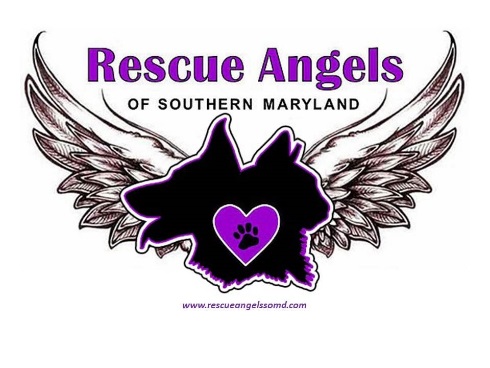 ANIMAL ADOPTION APPLICATIONCompletion of this application does not guarantee adoption of a Rescue Angels of Southern Maryland animal. You must be at least 18 years old to apply.  Before applying, please note that we are searching for serious adopters that are ready to make a commitment to adopt a pet and keep the pet for life.  Please email this application to rescueangelssomd@gmail.com or mail to PO Box 51, White Plains, MD 20695.  Our current listings of adoptable animals are at http://rescueangels.rescueme.org.  Please allow 48 hours for us to process your application.  We do not operate first-come first-serve and reserve the right to refuse any application at any time.  First Name: ________________________________ Last Name: ____________________________________ Occupation: ______________________________________________________________________________Are there children at the residence (with ages)?:__________________________________________Address: ____________________________________________________________________________ City: ____________________ State: ______ Zip: __________Email:___________________________________Phone: _________________________Do you live in a: House ____ Apartment ____ Condominium ____ Town House ____ Other ________________How long have you lived at this address?________________________________________________________Do you Own _____ Rent _____ If you rent, do you have your landlord’s permission to have a pet?**  Yes    NoLandlord’s Name, Phone Number/Email: _________________________________________________________**Please provide copy of lease agreement that clearly shows pet policy.Will the cat/dog primarily live indoors or outdoors?: _______________________________________________About what percent of the time will the cat/dog be left alone? ________________________________________ What area(s) of the house will the cat/dog be allowed into?_________________________________________-------------------------------------------------------------------------------------------For dog adoptions: Do you have a fenced yard? Yes _____ No _____ 		          Do you have experience with crate training? Yes _____ No ______		          Will you be able to walk/exercise/play with dog daily? Yes _____ No _____For dogs that we recommend must continue with behavior modification training after adoption, we will require that you have a program set up with a trainer of your choice or recommended by Rescue Angels.  _______ (initial)-----------------------------------------------------------------------------------------------Who will be responsible for taking care of the pet?:________________________________________________Do you have a backup plan for ownership and care of your pet should something happen to you?: ___________Does anyone in your household have allergies?: Yes _____ No _____ What kind? _______________________Do you have a regular veterinarian? Yes _____ No _____ If so, vet’s name?:____________________________Name of Clinic: _______________________________ Phone number:_________________________________Location/Address: ___________________________________________________________________________If you currently do not have a vet, would you like us to recommend one to you?: __________________________Do you have a pet sitter/boarding facility that you employ when you are on vacation?  If so, who? _____________List all pets you have owned in the past 10 years (use additional sheet if needed):Why are you interested in adopting? ____________________________________________________________Are you able to make a long term commitment to care for the pet as a family member for its entire life span, which could be as much as 10-20 years? Yes _____ No _____If behavioral problems arise, such as aggression, biting, clawing furniture, chewing, or urinating outside of litter box, what steps will you take to find a solution, and are any of these things a dealbreaker for keeping the pet?: ________________________________________________________________________________________Have you ever surrendered, sold, given away, or abandoned an animal?: Yes or No     If yes, please explain._________________________________________________________________________________Have you ever committed and/or been convicted of animal abuse or child abuse?  Have you ever lived with someone that has been a threat to you and your family? __________________________________________Please provide the name, phone number, and email for two references (coworker, neighbor, vet, pet sitter, etc):Name ______________________________________  Relationship_____________________________Phone Number________________________________   Email_________________________________Name_______________________________________ Relationship_____________________________Phone Number________________________________ Email__________________________________All animals must live inside only. Cats cannot be declawed. _______ (initial)By signing below, I am attesting to the truthfulness of my answers. Falsification of any of the above information will be grounds for rejection of this application and possible removal of adopted cat or dog from my home. I consent to RASM representatives discussing information on this application with any persons named on the application. RASM reserves the right to refuse an application for any reason. All completed applications become property of RASM. I give RASM permission to fully investigate the information provided as well as contact veterinarians and related officials. If the application passes this review, I agree to a home visit on a mutually agreed date by a RASM representative before an adoption decision is made.Signature of Applicant ___________________________________________ Date _________________The Rescue Angels of Southern Maryland reserves the right to refuse adoption to any applicant for any reason. This questionnaire becomes part of our contract.Adoption fees are $125 for one kitten/cat or $200 for two cats/kittens.  Some adults/seniors are $75.  Adoption fees for dogs are $300 ($500 for two).  Adoption fees for some breeding stock/purebred dogs and cats surrendered to our organization may be $300+.  The adoption fee covers the initial required veterinary care for adoption.  A portion of the fee may help provide care for other animals in the organization and is not refundable after 10 days.  Rescue Angels of Southern Maryland, Inc. is a registered 501(c)(3) not-for-profit organization.  What pet(s) are you interested in?Name(s):________________________________________________________________________________________     Cat/Dog:________________________  How did you find out about this cat/dog? _______________________________ Male/female? ____________________  If this cat/dog is not available, will you consider another? Yes or NoWould you be interested in fostering this cat/dog with intention to adopt? Yes or NoNameCat/Dog and Breed?(M/F)Spayed/Neutered?AgeHow long have you had pet?Indoors or outdoors?Where is pet now?